Czwartek, 23.04.2020r. Karty pracy s. 19-20. Wyklejanie litery h. (załącznik na następnej stronie)Burza mózgów – W jaki sposób można oszczędzać wodę?Rysowanie na temat: Jaki piękny jest świat! Można użyć kredek, farb itp. 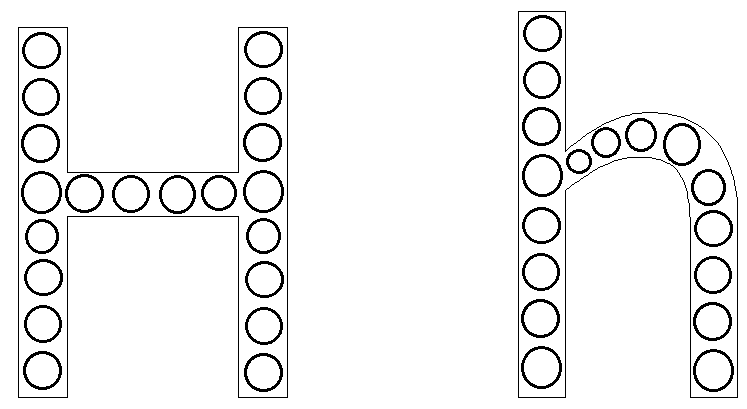 